                                               บันทึกข้อความ
ส่วนราชการ  วิทยาลัยการอาชีพหลวงประธานราษฎร์นิกร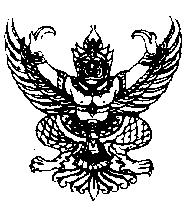 ที่.........................................................วันที่................................................................................................................................เรื่อง  ขออนุญาตเดินทางไปราชการเรียน  ผู้อำนวยการวิทยาลัยการอาชีพหลวงประธานราษฎร์นิกรด้วยข้าพเจ้า(นาย/นาง/นางสาว)......................................................................ตำแหน่ง................................................พร้อมด้วย       คณะครูจำนวน..........คน           ลูกจ้างประจำจำนวน..........คน         พนักงานราชการจำนวน..........คน      ลูกจ้างชั่วคราว จำนวน.............คน         นักเรียน นักศึกษา จำนวน.............คน  ดังรายชื่อต่อไปนี้
.....................................................................................................................................................................................................................................................................................................................................................................................................................................................................................................................................................................................................................ได้รับแจ้งให้เข้าร่วม      ประชุม/อบรม	 ศึกษาดูงาน เรื่อง.......................................................................................................................................................................................................................................................................................................ณ ..........................................................................................................................จังหวัด.............................................................ระหว่างวันที่.............เดือน......................................พ.ศ.................ถึงวันที่.............เดือน...................................พ.ศ.................นั้น	ในการนี้ ข้าพเจ้าและคณะเดินทาง จึงขออนุญาตเดินทางไปราชการระหว่างวันที่............เดือน.....................พ.ศ..........ถึงวันที่................เดือน.............................พ.ศ..................
โดยพาหนะ      รถโดยสารประจำทาง      รถไฟ      เครื่องบิน       อื่น ๆ ..............................................................................เบิกค่าที่พัก      จากโครงการ        จากเงินงบประมาณหรือเงินรายได้ของสถานศึกษา             อื่น ๆ..............................................เบิกค่าเบี้ยเลี้ยง	      จากโครงการ        จากเงินงบประมาณหรือเงินรายได้ของสถานศึกษา      อื่นๆ...................................
.......................................................................................................................................................................................................จึงเรียนมาเพื่อโปรดอนุญาต							ลงชื่อ...............................................................
                                                                              (.......................................................................)
        ได้ตรวจสอบแล้วถูกต้อง โปรดอนุญาต        .............................................................................................ลงชื่อ...........................................................(...................................................................)หัวหน้างาน/หัวหน้าแผนก.........................................วันที่.....................................................        ได้ตรวจสอบแล้วถูกต้อง โปรดอนุญาต        ..................................................................................ลงชื่อ.........................................................(..................................................................)รองผู้อำนวยการฝ่าย.........................................วันที่.....................................................        ได้ตรวจสอบแล้วถูกต้อง โปรดอนุญาต        .......................................................................................ลงชื่อ............................................................(....................................................................)รองผู้อำนวยการฝ่ายบริหารทรัพยากรวันที่.....................................................        อนุญาต        ....................................................................................ลงชื่อ.........................................................(.................................................................)ผู้อำนวยการวันที่.....................................................